ΠΑΡΑΡΤΗΜΑ ΙΙI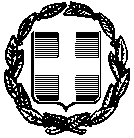 ΕΛΛΗΝΙΚΗ ΔΗΜΟΚΡΑΤΙΑ                                                            ΝΟΜΟΣ ΛΑΚΩΝΙΑΣ                                                                    ΔΗΜΟΣ ΣΠΑΡΤΗΣΕΝΤΥΠΟ ΟΙΚΟΝΟΜΙΚΗΣ ΠΡΟΣΦΟΡΑΣΕΝΤΥΠΟ ΟΙΚΟΝΟΜΙΚΗΣ ΠΡΟΣΦΟΡΑΣ αφορά την αριθ. Πρωτ. ………../……………  Διακήρυξη του Δήμου Σπάρτης.                                                                                    ΟΜΑΔΑ 1(ΚΑΥΣΙΜΑ)ΟΜΑΔΑ 2(ΛΙΠΑΝΤΙΚΑ)Σπάρτη ………..……/202…                                                                   Ο νόμιμος εκπρόσωπος(ΠΡΟΣΟΧΗ : Ευανάγνωστα σφραγίδα επιχείρησης, ονοματεπώνυμο & υπογραφή εκπροσώπου)ΠΡΟΜΗΘΕΙΑ ΚΑΥΣΙΜΩΝ ΚΑΙ ΛΙΠΑΝΤΙΚΩΝ ΤΟΥ ΔΗΜΟΥ ΣΠΑΡΤΗΣΠΡΟΫΠΟΛΟΓΙΣΜΟΣ  :  2.099.543,40€€  ΜΕ  Φ.Π.ΑΕΠΩΝΥΜΙΑ Α.Φ.Μ. ΕΔΡΑ ΣΤΟΙΧΕΙΑ ΕΠΙΚΟΙΝΩΝΙΑΣ (τηλέφωνο-e-mail) ΣΤΟΙΧΕΙΑ ΕΠΙΚΟΙΝΩΝΙΑΣ (τηλέφωνο-e-mail) Α/ΑΕΙΔΟΣ ΠΡΟΜΗΘΕΙΑΣΜΟΝΑΔΑ ΜΕΤΡΗΣΗΣΠΟΣΟΤΗΤΑ ΕΝΔΕΙΚΤΙΚΗ  ΤΙΜΗ ΜΟΝΑΔΑΣ ΧΩΡΙΣ Φ.Π.Α.ΤΙΜΗ ΠΡΟΣΦΟΡΑΣ (ΠΟΣΟΣΤΟ ΕΚΠΤΩΣΗΣ ΕΠΙ ΤΟΙΣ ΕΚΑΤΟ )1ΠΕΤΡΕΛΑΙΟ ΚΙΝΗΣΗΣΛΙΤΡΑ381.515,001,386 €2ΠΕΤΡΕΛΑΙΟ ΘΕΡΜΑΝΣΗΣΛΙΤΡΑ785.414,801,097 €3ΒΕΝΖΙΝΗ ΑΜΟΛΥΒΔΗΛΙΤΡΑ76.940,001,527 €Α/ΑΕΙΔΟΣ ΠΡΟΜΗΘΕΙΑΣΜΟΝΑΔΑ ΜΕΤΡΗΣΗΣΠΟΣΟΤΗΤΑΤΙΜΗ / ΜΟΝΑΔΑ ΜΕΤΡΗΣΗΣ ΧΩΡΙΣ Φ.Π.Α.ΔΑΠΑΝΗ (€) ΧΩΡΙΣ Φ.Π.Α1ΛΙΠΑΝΤΙΚΟ ΠΕΤΡΕΛΑΙΟΚΙΝΗΤΗΡΩΝ SAE 5W-/30  ΛΙΤΡΟ300,002ΛΙΠΑΝΤΙΚΟ ΠΕΤΡΕΛΑΙΟΚΙΝΗΤΗΡΩΝ SAE 10W-40ΛΙΤΡΟ120,003ΛΙΠΑΝΤΙΚΟ ΠΕΤΡΕΛΑΙΟΚΙΝΗΤΗΡΩΝ SAE 15W-40ΛΙΤΡΟ3750,004ΛΙΠΑΝΤΙΚΟ ΠΕΤΡΕΛΑΙΟΚΙΝΗΤΗΡΩΝ SAE 20W-50ΛΙΤΡΟ1850,005ΛΙΠΑΝΤΙΚΟ ΒΕΝΖΙΝΟΚΙΝΗΤΗΡΩΝ  SAE 5W-/30  ΛΙΤΡΟ100,006ΛΙΠΑΝΤΙΚΟ ΒΕΝΖΙΝΟΚΙΝΗΤΗΡΩΝ  SAE 10W-40ΛΙΤΡΟ250,007ΛΙΠΑΝΤΙΚΟ ΒΕΝΖΙΝΟΚΙΝΗΤΗΡΩΝ  SAE 15W-40ΛΙΤΡΟ200,008ΛΙΠΑΝΤΙΚΟ ΒΕΝΖΙΝΟΚΙΝΗΤΗΡΩΝ  SAE 20W-50ΛΙΤΡΟ200,009ΛΙΠΑΝΤΙΚΟ ΔΙΑΦΟΡΙΚΟΥ 10W-30ΛΙΤΡΟ900,0010ΛΙΠΑΝΤΙΚΟ ΔΙΑΦΟΡΙΚΟΥ 10W-30 TRANSMISSIONΛΙΤΡΟ400,0011ΛΙΠΑΝΤΙΚΟ ΔΙΑΦΟΡΙΚΟΥ 75W-90 GL5ΛΙΤΡΟ400,0012ΛΙΠΑΝΤΙΚΟ ΔΙΑΦΟΡΙΚΟΥ 80W-90 GL5ΛΙΤΡΟ512,0013ΛΙΠΑΝΤΙΚΟ ΔΙΑΦΟΡΙΚΟΥ 85W-90 LSΛΙΤΡΟ300,0014ΛΙΠΑΝΤΙΚΟ ΔΙΑΦΟΡΙΚΟΥ 85W-140 GL5ΛΙΤΡΟ300,0015ΛΙΠΑΝΤΙΚΟ ΔΙΑΦΟΡΙΚΟΥ 85W-140 LSΛΙΤΡΟ200,0016ΛΙΠΑΝΤΙΚΟ ΣΑΣΜΑΝ ΣΑΕ 10W-30 TRAMSMITION (ΚΟΚΚΙΝΟ)ΛΙΤΡΟ300,0017ΛΙΠΑΝΤΙΚΟ ΣΑΣΜΑΝ SAE 75W-90 GL4ΛΙΤΡΟ600,0018ΛΙΠΑΝΤΙΚΟ ΣΑΣΜΑΝ SAE 75W-90 ΣΥΝΘΕΤΙΚΗΛΙΤΡΟ312,0019ΛΙΠΑΝΤΙΚΟ ΣΑΣΜΑΝ SAE 80W-90 GL4ΛΙΤΡΟ400,0020ΛΙΠΑΝΤΙΚΟ ΣΑΣΜΑΝ DEXRON IIIΛΙΤΡΟ200,0021ΛΙΠΑΝΤΙΚΟ ΣΑΣΜΑΝ ATFΛΙΤΡΟ200,0022ΛΙΠΑΝΤΙΚΟ ΣΑΣΜΑΝ 85W-140 GL4ΛΙΤΡΟ200,0023ΥΓΡΟ ΥΔΡΑΥΛΙΚΩΝ ΣΥΣΤΗΜΑΤΩΝ HLP46ΛΙΤΡΟ4000,0024ΥΓΡΟ ΥΔΡΑΥΛΙΚΩΝ ΣΥΣΤΗΜΑΤΩΝ HLP68ΛΙΤΡΟ2000,0025ΥΓΡΟ ΥΔΡΑΥΛΙΚΩΝ ΣΥΣΤΗΜΑΤΩΝ SAE 10W-30ΛΙΤΡΟ400,0026ΑΝΤΙΨΥΚΤΙΚΟ ΥΓΡΟ (ΠΑΡΑΦΛΟΥ)ΛΙΤΡΟ1620,0027ΥΓΡΟ ΕΠΙΛΕΚΤΙΚΗΣ ΚΑΤΑΛΥΣΗΣ (ADBLUE)ΛΙΤΡΟ3750,0028ΥΓΡΟ  ΦΡΕΝΩΝ (DOT4)ΛΙΤΡΟ50,0029ΥΓΡΟ ΦΡΕΝΩΝ ΤΥΠΟΥ BRAKE OIL LHM NH 610 AΛΙΤΡΟ100,0030ΕΙΔΙΚΟ ΥΓΡΟ ΜΕ ΛΑΔΙ ΓΙΑ ΗΛΕΚΤΡΙΚΕΣ ΕΠΑΦΕΣ ΣΕ ΜΟΡΦΗ ΣΠΡΕΪ 400mlΤΕΜΑΧΙΟ30,0031ΑΝΤΙΣΚΩΡΙΑΚΟ  ΣΕ ΜΟΡΦΗ ΣΠΡΕΪ 400mlΤΕΜΑΧΙΟ30,0032ΛΑΔΙ ΜΙΞΗΣ ΚΟΚΚΙΝΟΛΙΤΡΟ1000,0033ΓΡΑΣΟ ΓΩΝΙΑΚΗΣ ΧΟΡΤΟΚΟΠΤΙΚΩΝ ΣΕ ΣΩΛΗΝΑΡΙΟ 125 ΓΡΑΜΜΑΡΙΩΝ ΤΕΜΑΧΙΟ200,0034ΓΡΑΣΟ ΥΓΡΟ ΓΙΑ ΑΛΥΣΙΔΕΣ ΑΛΥΣΣΟΠΡΙΟΝΩΝ ΣΕ ΣΠΡΕΪ ΤΩΝ 400MLΤΕΜΑΧΙΟ200,0035ΛΑΔΙ ΑΛΥΣΙΔΑΣ  ΛΙΤΡΟ1000,0036ΕΙΔΙΚΟ ΚΑΘΑΡΙΣΤΙΚΟ ΓΙΑ ΚΑΡΜΠΥΡΑΤΕΡ ΧΟΡΤΟΚΟΠΤΙΚΩΝ ΣΕ ΜΟΡΦΗ ΣΠΡΕΪ ΤΩΝ 400MLΤΕΜΑΧΙΟ200,0037ΑΠΙΟΝΙΣΜΕΝΟ ΝΕΡΟ, ΣΥΣΚΕΥΑΣΙΑ ΤΩΝ 4 ΛΙΤΡΩΝΤΕΜΑΧΙΟ135,00ΑΘΡΟΙΣΜΑΑΘΡΟΙΣΜΑΑΘΡΟΙΣΜΑΑΘΡΟΙΣΜΑΑΘΡΟΙΣΜΑΦ.Π.Α. 24%Φ.Π.Α. 24%Φ.Π.Α. 24%Φ.Π.Α. 24%Φ.Π.Α. 24%ΣΥΝΟΛΙΚΗ ΠΡΟΣΦΕΡΟΜΕΝΗ ΤΙΜΗΣΥΝΟΛΙΚΗ ΠΡΟΣΦΕΡΟΜΕΝΗ ΤΙΜΗΣΥΝΟΛΙΚΗ ΠΡΟΣΦΕΡΟΜΕΝΗ ΤΙΜΗΣΥΝΟΛΙΚΗ ΠΡΟΣΦΕΡΟΜΕΝΗ ΤΙΜΗΣΥΝΟΛΙΚΗ ΠΡΟΣΦΕΡΟΜΕΝΗ ΤΙΜΗ